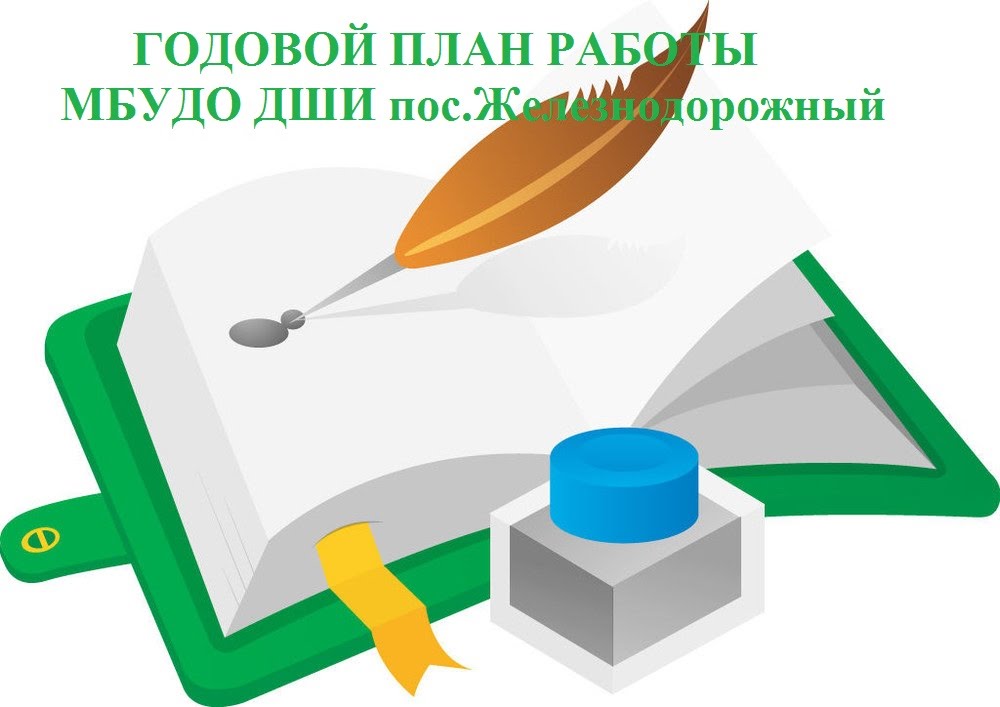 ТроицкАвгуст,  2022 г.Цель: обобщить результаты учебно-воспитательной деятельности школы в третьей четверти, выявить уровень формирования компетенций по предметам и качество изучения отдельных предметов на конец 2021 – 2022 уч. года.Учебная работа- Количество обучающихся по школе на начало года -  109 чел.- Количество обучающихся по школе на конец года - 110 чел. Прибыло течение года: 1 (Склярова Я. ). Из филиала «Шингаринская СОШ» МБОУ «Троицкая средняя общеобразовательная школа имени Героя Советского Союза А.Г. Котова» Выбыло в течение года: 0  Начальная школа – 44 чел. ( из них 1 учащийся 4 класса  с ОВЗ – обучение на дому)Основная школа – 57 чел.Средняя школа - 9 чел. (Аттестации подлежало – 95 чел.  из числа учащихся 2-11-х классов).- Успеваемость по школе –99%- Качество знаний по школе –44,2%- Качество знаний в выпускных классах:в 9-м классе:русский язык –36%математика- 36 %в 11-м классе: русский язык – 100%математика-  100%- Количество отличников учебы по школе – 8 чел. (8,4%)Количество ударников – 34 чел. (33,7%) - Количество учащихся, не аттестованных по итогам года – 1 (Овчинников И., 4 класс, неуспевающий по 4 предметам: русский язык. математика, окружающий мир, литературное чтение).Качество обученияНа сегодняшний день качество обученности в школе находится на допустимом уровне и составляет 44 %.7. Анализ административных контрольных работ.Традиционно в  конце года  по письменным предметам проводятся    административные итоговые  контрольные работыАнализ административных  итоговых контрольных работ по русскому языку за  2021-2022 учебный год.C 18.04.2022 г. по 24.03.2022 года проводились плановые административные работы по русскому языку.Цель проведения:1. Проверить ЗУН учащихся по ключевым темам программы;2   Выявить уровень усвоения знаний по русскому языку, предусмотренных программой на конец года;Классы:  2 - 11    Анализ контрольных работ по русскому языку показывает, что 77% учащихся готовы к дальнейшему обучению по данному предмету. Хороший результат успеваемости показали учащиеся 11  класса (учитель Заломкина А.П.) – успеваемость 100%, 7 класса (учитель Заломкина П.П.) – 93%. Самый низкий результат успеваемости в 4 классе (учитель Моргунова О.Н.) - 57%.     Качество знаний по школе составило   55%.  Наилучший показатель качества знаний в 11 классе (учитель Заломкина А.П.) – 100%, в 10  классе (учитель Орехова Л.В.) – 67%, во 2 классе (учитель Кадомкина Е.В.) – 66%.  Самый низкий процент качества знаний в 8 классе (учитель Орехова Л.В.) - 45%.          Анализ контрольных работ по русскому языку показал следующие типичные ошибки учащихся. Достаточно распространенные ошибки: правописание проверяемых безударных гласных в корне слова – 37 чел. (43%); правописание  с удвоенных согласных– 12 (14%); правописание наречий – 10 чел. (11,7%), запятая при вводном слове- 6 чел. (7%); описание –н-, -нн- в суффиксах прилагательных -6 чел.(7%), при написании приставок – 9 чел. (10%)	Следствием недостаточной работы является отсутствие у части учащихся орфографической зоркости, врожденной грамотности, достаточного уровня сформированности навыков контроля и самоконтроля. - непрочное усвоение некоторыми учащимися теоретических сведений русского языка и недостаточный уровень сформированности у учащихся умения применять полученные знания на практике. - отсутствие во многих случаях систематической работы над ошибками.Рекомендации:Учителям русского языка Ореховой Л.В. Заломкиной А. П. и учителям начальных классов Будниковой Т.В., Кадомкиной Е.В., Моргуновой О.Н. организовать работу по преодолению допущенных ошибок: на уроках проводить словарную работу, мини – диктанты с использованием трудных слов, в которых учащиеся допускают ошибки. Анализ административных контрольных работ по математике за 2021-2022 уч. г.С  25.04.2022 года по 25.05.2022 г. проводились плановые административные работы по математике.Цель проведения: 1 проверить ЗУН учащихся по ключевым темам программы;       2. выявить уровень усвоения знаний по математике на конец учебного года, предусмотренных программой.Классы: 2-11           Анализ контрольных работ по математике показывает, что 76 % учащихся на конец года усвоили программный материал. Самый высокий процент уровня обученности в 6 классе (учитель Кудашкина Ю.А.), в 11 классе (учитель Кудашкина Т.В.) и в 10 классе (учитель Борискина Т.В.) – 100%. Самый низкий процент успеваемости - 57% в 4 классе (учитель Моргунова О.Н.). Качество знаний на конец года составляет 52%.   Самый высокий процент качества знаний в 6 классе (учитель Кудашкина Ю А)– 77%, в 10 классе (учитель Борискина Т.В.)- 75%. Самый низкий процент качества знаний – 25% в 8 классе (учитель Борискина Т.В.) и в 9 классе (учитель Кудашкина Ю.А.) – 30%..        Анализ контрольных работ по математике показал следующие типичные ошибки учащихся.      Достаточно распространенные ошибки: вычислительные ошибки в действиях – 10 чел. (12%); при решении уравнения - 9 чел. (11%); при решении задач – 5 чел. (6%); при нахождении площади фигуры – 8 чел. (9%); при решении неравенств– 9 чел.  (11 %); при разложении многочлена- 5 чел. (6%); при нахождении значения арифметического корня -7 чел. (8%).            Рекомендации:Учителям математики Борискиной Т.В., Кудашкиной Ю. А, ,учителям начальных классов Моргуновой О.Н., Будниковой Т.В., Кадомкиной Е.В. организовать работу по ликвидации пробелов в знаниях типичных ошибок, проводить индивидуальную работу с учащимися, разнообразить формы и методы урочной и внеурочной деятельности. Научить организовывать работу учеников на уроке так, чтобы каждый рационально использовал рабочее время. Результаты итоговой аттестации 2021-2022 уч. годаРезультаты ОГЭ Результаты ЕГЭ.Результаты предметных олимпиад муниципального и регионального этапов.   Одним из направлений по организации оптимальных условий выявления и развития одарённых детей является их активного участие в различных конкурсах, викторинах и олимпиадах . Учащиеся школы успешно выступают на предметных олимпиадах муниципального, регионального уровней.Следует отметить, что по итогам нынешнего учебного года школа повысила  свой результат по итогам муниципального этапа предметных олимпиад. Проведены олимпиады   по 17 предметам ( 197 участий) Количество учащихся школы, принимавших участие в различных олимпиадах – 57чел.:4 класс-4 чел.5 класс – 6 чел6 класс - 8 чел.7 класс – 10 чел.8 класс- 11 чел.9 класс - 9 чел. 10 класс - 6 чел. 11 класс -3 чел.Из них победителей- 57 (22 чел.) и призёров – 54 (28 чел.)  На муниципальный этап Всероссийской олимпиады школьников по общеобразовательным предметам от МБОУ «Троицкая СОШ имени Героя Советского Союза А.Г. Котова» было заявлено 8 предметов (42%) из 19. По остальным предметам -11(58%) представителей от школы заявлено не было. Итого: участников муниципального этапа: 17 чел. (43 участия):. В 2021-2022 учебном году количество участников муниципального этапа увеличилось на 8 чел. Козеева М., 4 кл.  – 2 предметаМелешина М. , 4 кл. – 1 предметАкейкина А., 5 кл. – 1 предметКозеева А. , 7 кл. – 5 предметовПогодина К., 7 кл.- 7 предметовКемаев А., 7 кл. -1 предметСитяева В., 8 кл.  – 1 предметКурмаева А., 8 кл.  – 4   предметаБычкова Полина –1 предметШиряева Е., 8 кл. -2 предметаМещеряков И. – 1 предметМестанова В., 10  кл. – 2 предметаВернов А, 10 кл. – 1 предметКошкина О., 10 кл. – 4 предметаКозеева М. – 10 кл. – 5 предметовРябова А.,11 кл. – 3   предметаМананникова Ж. 11 кл. 2 предметаРезультативность:Победителей - 2 - Курмаева А.8 кл.  («Английский язык» - учитель Моисеева О.И.);- Козеева М., 10 кл. («Право» - учитель Горбунов Н.Н.).Призёров – 17: - Казеева М., 4 кл. («Математика», «Русский язык») - учитель Моргунова О.Н.  - Акейкина А., 5 кл. («Мокшанский язык» - учитель Тишкин А.И.) - Кошкина О., 10 кл. («Право» -учитель Горбунов Н.Н.   «Русский язык» -учитель Орехова Л.В.) - Козеева А., 7 кл. («Обществознание» -  учитель Горбунов Н.Н., «Русский язык» - учитель Заломкина А.П., «Литература» - учитель Заломкина А.П., «Английский язык» -учитель Моисеева О.И.)  - Погодина К., 7 кл. («Русский язык» - учитель Заломкина А.П., «География» - учитель Горбунов Н.Н., «Литература» - учитель Заломкина А.П., «Английский язык» - учитель Моисеева О.И.) - Курмаева А., 8 кл. («География» - учитель Горбунов Н.Н.  ) - Козеева М., 10 кл.  («Обществознание» - учитель Горбунов Н.Н., «Русский язык» - учитель Орехова Л.В)  - Местанова В., 10  кл. («История» - учитель Зыбина А.И.)Результаты воспитательной работыВоспитательная система в школе отлажена и осуществляется кадровым составом, состоящим из 15 педагогов, воспитателя ГПД, педагога-психолога.Внеурочная деятельность организуется по следующим направлениям развития личности:-	духовно-нравственное;-	физкультурно- оздоровительное;-	социальное,- общеинтеллектуальное, - общекультурное.   В школе функционируют -	кружки в «Точке Роста», кружок технической направленности «Мейкер»;-	 спортивный клуб «Олимп» и секции;-	научно-практические конференции; - школьный театр «Маска»; -	олимпиады.Для осуществления данных направлений   имеется спортивный зал и спортивная площадка, площадка для подвижных игр, актовый зал, кабинет информатики., кабинет «Проектной деятельности», кабинет «Мейкер». Охват     обучающихся     внеурочными занятиями составляет 96%. (1 ученик обучение на дому). В школе имеются «Совет старшеклассников», «Совет отцов».Воспитательная работа в школе организована по направлениям, классные руководители имеют программы воспитания классного коллектива, организуются мероприятия по интересам учащихся.  	Системообразующим направлением работы является гражданско-правовое воспитание. С этой целью в школе проводилось множество классных часов, тренингов, родительских собраний, Единый урок безопасности в сети интернет, учащиеся участвовали в тестирование на знание правил безопасности в сети и защите своих персональных данных, используя интернет ресурсы «Сетевичок», Урокцифры, беседы с представителями общественности, встречи с сотрудниками различных ведомств.  20.11.21 г.  в школе проведён Всероссийский день правовой помощи детям. Беседу со старшим лейтенантом полиции Рогаленковым А.В. прослушали учащиеся 8-10 классов.  27.11.2021 года с учащимися 6-10 классов была проведена беседа на тему «Опасность электрического тока» с мастером Ковылкинского производственного отделения филиала ПАО МРСК Волги- Мордовэнерго Ковылкинский РЭС Мотиновым В. Я.  04.12.21 г. участие во Всероссийской акции «Стоп ВИЧ/СПИД», приуроченной ко Всемирному дню борьбы со СПИДом», с лекцией для учащихся 7-10 классов выступил педиатр Троицкой амбулатории Павлова Д.А., также врач – педиатр провёл беседу с учащимися 1-10 классов по профилактике употребления «снюсов». В школе организовано   волонтерское движение.  В рамках данного направления в школе были проведены акции: «Как живешь, ветеран?», шефская помощь ветеранам педагогического труда, уборка территорий памятника погибшим воинам в сёлах Троицк, Ежовка и Покровск, акция «Чистый берег», «Школьный двор», республиканская акция «Сдай бумагу - сбереги дерево» позволяют не только прививать чувства ответственности за порученное дело, но и гражданскую ответственность и гражданскую позицию.      Второе направление –здоровьесбережение, является, пожалуй, самым важным. В ходе ежегодной диспансеризации учащихся были получены следующие результаты о состоянии здоровья обучающихся: Под руководством учителя физической культуры Фомина И.И. учащиеся участвовали во Всероссийском движении «Сделаем вместе!». Из 109 обучающихся в 2021-2022 учебном году имели 1 группу (основную) - 69 человек (59%), 2 группу (подготовительную) –23 человека (26%), 3 группу (специальную) – 2 человека (2%), (1 ученик с ОВЗ). Показатели состояния здоровья обучающихся за 3 года относительно стабильны. Количество детей, имеющих хронические заболевания, что составляет 27%, в основном, это – заболевания желудочно-кишечного тракта, заболевания органов зрения, заболевания эндокринной системы   В школе проводятся мероприятия, направленные на формирование ЗОЖ. Дни здоровья проходят в спортивном зале школы, так и на спортивной площадке. На уроках и классных часах подробно рассматриваются темы профилактики вредных привычек.  С 10 по 20 мая 2022г. учащиеся 9, 11 классов приняли участие во Всероссийской акции «Стоп ВИЧ/СПИД» (под рук. учителя ОБЖ Кадомкиной С.А.). Учащиеся школы принимали участие в спортивных соревнованиях и состязаниях.  18.05.2022  г. Республиканские соревнования по лёгкой атлетике (бег, ходьба), посвящённых Дню Пионерии». (8 чел. команда: - участие (рук. Фомин И.И. – учитель физической культуры).07.05.2022 г. Легкоатлетический кросс среди школьников, памяти Героя Советского Союза А.Г. Котова  (Козеева А..- 7 кл. –призёр (Фомин И.И –учитель физкультуры). 	На базе школы под руководством учителя физкультуры Фомина И.И. функционирует школьный спортивный клуб «Олимп», занятия осуществляются по 2 видам спорта: баскетбол, волейбол. Учащиеся посещают кружки  шахматы и шашки в «Точке роста», школьный театр «Маска»  - руководитель  педагог дополнительного образования Заугольнова И.А.. Охват детей из неблагополучных семей во внеурочной деятельности составляет 100%. Ребята не только принимают участие в школьных мероприятиях, а даже занимают призовые места в различных соревнованиях.  Целенаправленная воспитательная работа дает свои результаты: в школе за последние годы нет преступлений среди несовершеннолетних.   	 Своевременное принятие мер к семье, беседы с родителями, где ребенок оказался в тяжелой жизненной ситуации  ложится на плечи классных руководителей.  Они регулярно обследуют жилищно-бытовые условия с целью профилактики воздействия асоциального поведения родителей и обеспечения безопасности жизни детей.       Следующим аспектом воспитательной работы и его неотъемлемой частью является работа с родителями. В течение года в школе прошли 4 общешкольных родительских собрания: «Бесконтрольность свободного времени – основная причина совершения правонарушений и преступлений», «Охрана здоровья школьников. Роль семьи в формировании здорового образа жизни ребёнка», «Актуальные проблемы профилактики негативных проявлений среди учащихся». «Профилактика употребления снюсов и табакосодержащей продукции».Результативность участия в традиционных конкурсах, олимпиадах и соревнованияхМуниципальный уровень:             Победителей –3             Призёров – 16Республиканский уровень:            Победителей- 5            Призёров - 14        Положительная динамика наблюдается в показателях муниципальном и республиканском этапах Московского международного форума «Одаренные дети», творческих конкурсах: «Живая классика», «Живая история», VI Муниципальный Пушкинский фестиваль искусств «О Пушкине словом – кистью, музыкой, компьютером».  VI муниципальный конкурс «Есенинские чтения»,  конкурсе  - защиты плаката «Дети против террора»,  конкурсах сочинений, проектных работах  и научно-исследовательских конференциях: «Наследие», «Природа и мы», спортивного многоборья «Шиповка юных». Это заслуга всего педагогического коллектива, таких учителей как Будникова Т.В., Моргунова О.Н., Начинкина А.В., Тишкин А.И., Кадомкина Е.В..  Орехова Л.В., Горбунов Н.Н., Фомин И.И., Зыбина А.И., Заломкина А.П., Паршина О.Н., Моисеева О.И, Вернова Ю.Н., Кудашкина Ю.А., Борискина Т.В. Сравнивая степень участия в конкурсном движении хочется отметить, что в этом году повысилась результативность участия. Желание обучающихся принимать участие в конкурсах есть.      Результаты методической и педагогической деятельности учителей.Сегодня в школе работает высококвалифицированный коллектив. Всего в школе 16 учителей, 1 педагог- психолог.  Средний возраст педагогических работников – 47,5.  94% учителей имеют высшую и первую квалификационную категорию (высшая : 5 чел. -29%, первая категория: 11 чел.-65%, соответствие занимаемой должности -1 (6%). ). В 2021- 2022  уч. году повысили квалификационную категорию  3 учителя. ( на высшую 2 чел.  и на первую – 1 чел.) , 3 человека  подтвердили первую квалификационную категорию. Высшее педагогическое образование имеют 15 человек, средне-специальное 2 человека.  Отраслевые награды (знак Почетный работник образования) имеют 5 человек. Грамотой Министерства образования и науки награждены 2 человека, Почетной грамотой Министерства образования Республики Мордовия –6 человек, Почетная грамота Государственного Собрания РМ -3 человека.Школа полностью укомплектована педагогическими кадрами. Ежегодно педагоги школы  повышают свой  профессионализм через конкурсы педагогического мастерства. Конкурсы  создают благоприятную мотивационную среду для профессионального развития педагогов, распространения инновационного опыта, способствует профессиональному самоопределению.   Участие во Всероссийской просветительской акции «Большой этнографический диктант» (учитель истории Фомин И.И., учитель географии Горбунов Н.Н.), во Всероссийской образовательная акция «Тотальный диктант на мокшанском и эрзянском языках» (учитель мокшанского языка Тишкин А.И., учитель начальных классов Начинкина А.В.).10 марта 2022 года завершился муниципальный этап Всероссийского конкурса «Учитель года – 2022». Нашу школу на конкурсе педагогического мастерства представил учитель истории  Заугольнов Илья Алексеевич.  Педагог достойно выдержал испытания и был награжден Почётной Грамотой Главы Ковылкинского муниципального района. Всероссийский конкурс  Министерства просвещения Российской Федерации и Российского движения школьников по отбору кандидатов на должность советника директора школы по воспитанию и работе с детскими объединениями. «Навигаторы детства»  (Моисеева О.И. – победитель, Парщина О.Н. – участник) Федеральный заочный этап Всероссийского конкурса образовательных практик по обновлению содержания и технологий дополнительного образования в соответствии с  приоритетными направлениями, в том числе каникулярных профориентационных школ (Кадомкина С.А. – заместитель директора по УВР, сертификат)25 июня 2022 года прошёл Зональный семинар  Мордовского регионального отделения Общероссийской общественной организации ветеранов  «Российский Союз ветеранов» и Всероссийской общественной организации ветеранов войны, труда, Вооружённых Сил и правоохранительных органов. (Директор школы Тишкин А.И. награждён  Почётной  грамотой  Центрального совета Всероссийской общественной организации ветеранов (пенсионеров) войны, труда, Вооружённых Сил и правоохранительных органов ).Решая задачу развития каждого ребенка, учителя занимаются с детьми проектной деятельностью. Какие только проекты не реализуют школьники под руководством учителей! Это: «День Победы в моём селе» - учитель математики и информатики Кудашкина Ю.А. и педагог –психолог Вернова Ю.Н. (ученик 10  класса Вернов А.); «Песни военных лет»- учитель музыки Кадомкина С.А., (ученица 7 класса Погодина К.);.  Неслучайно проекты учащихся нашей школы завоевывают призовые и победные места. Активно участвуют дети в конкурсах разного уровня, приобретая новые знания, работая с дополнительной литературой.16  педагогов и 1 педагог- психолог прошли предметные и проблемные курсы повышения квалификации: - 1 учитель  начальных классов  (Моргунова О.Н.)   прошла обучение по программам повышения квалификации по вопросам обучения по обновленному ФГОС НОО; - 10  учителей 5 класса, по плану переходящие на обучение по обновленному ФГОС ООО с 01.09.2022, прошли обучение по программам повышения квалификации по вопросам обучения по обновленному ФГОС НОО;- директор (Тишкин А.И.) и заместители (Кадомкина С.А. и Моисеева О.И.) прошла обучение по дополнительной профессиональной программе «Организация деятельности ОО в соответствии с требованиями обновленных ФГОС НОО, ФГОС ООО» с 16.07.2022 г. Важнейшим средством повышения педагогического мастерства учителей связующим в единое целое свою систему работы школы является хорошо организованная методическая работа. Учитывая уровень учебно-воспитательного процесса, сложившиеся традиции, запросы и потребности учителей, состояние учебно-материальной базы, а также особенностей состава учащихся, была выбрана следующая проблема, над которой работает педагогический коллектив школы: «Формирование образовательной среды школы, ориентированной на духовно –нравственное развитие личности» с целью создания условий для развития учительского потенциала и повышения уровня профессионализма педагогов для успешной реализации ФГОС второго поколения.Экспериментальная инновационная деятельность школы.      С 2017 г.  по 2022 г. на базе МБОУ «Троицкая средняя общеобразовательная школа имени Героя Советского Союза А.Г. Котова» действует муниципальная экспериментальная площадка «Школа – как основа духовно – нравственного здоровья и развития детей». Поэтому, в 2021 – 2022 учебном году   был продолжен такой аспект воспитательной работы, как патриотическое и гражданское воспитание учащихся.  Патриотическое воспитание подрастающего поколения всегда являлось одной из важнейших и первоочередных задач нашей школы, ведь детство и юность – самая благодатная пора для привития священного чувства любви к Родине. В связи с этим в текущем учебном году был разработан ряд мероприятий по духовно – нравственному направлению: семинары, открытые уроки, внеклассные мероприятия, конкурсы. 25.10.2021 г.   в школе прошёл III муниципальный конкурс творческих работ «Подвигу жить в веках», посвященных 102-й годовщине со дня рождения Героя Советского Союза А. Г. Котова, на котором произошло Всего в конкурсе приняли участие от нашей школы чел. – 6 чел. (Победителей- 3 чел. Призёров- 6чел. ).09.12.2021 г.  Юнармейцы 10 класса приняли участие в муниципальном мероприятии «День Героя России». 12.12.2021 г. учащиеся нашей школы участвовали в V муниципальном этапе республиканского форума «Одарённые дети – 2022» Участники – (творческий коллектив 3,4  классов) 5 чел.- призёры 13.02.2022 г.   учащиеся  принимали участие в муниципальной научно-практической Конференции школьников «Моя малая Родина»  ученица 9 класса  Ширяева Е. (победитель), Заломкина Н., ученик 5 класса (победитель),  Паршуткина Ю. . ученица 6 класса (призер), Мелёшина М., ученица 4 класса (призёр),  Серебрякова М., ученица 3 класса (призёр), Киржайкина К., ученица 8 класса (призёр), Курмаева Д., ученица 3 класса (призёр). 10 марта 2022 г.  проходило принятие в ряды Юнармии учащихся 6 класса (11 человек).   07.02.2022 г. на базе нашего образовательного учреждения был проведён III  Республиканский патриотический конкурс «Живая история». В конкурсе приняли участие городские и сельские школьники Ковылкинского муниципального района.   Среди учащихся нашей школы победителей – 6: Комолятов Д.. – 1 кл- победитель. (рук. Кадомкина Е.В.), творческий коллектив 2.3 кл. – победитель (рук. Будникова Т.В., Моргунова О.Н.), Заломкин Н. – 3 кл.- призёр  (рук. Заломкина А.П.), Серебрякова А. – 6 класс (рук. Вернова Ю.Н.),.Козеева А. – 7 класс (рук. Заломкина А.П.)  Призёры –4 :Паршуткина Ю. – 6 кл. – призёр (рук. Орехова Л.В.), Погодина К. -7  кл. – призёр (рук. Кадомкина С.А.), Курмаева А. 8 кл.- призёр (рук. Моисеева О.И.),  Матвиенко М. 7  кл. – призёр (рук. Паршина О.Н..).Общественно-государственная детско-юношеская организация «Российское движение школьников»  за внимание,  старательность, настойчивость в достижении поставленных целей наградила дипломами  учащихся  Вернова А. – 10 класс, Местанову В. – 10 класс,  Рубцова В – 6 класс.. Серебрякову А. – 6 класс).В  августе  2022 год завершается  деятельность  муниципальной экспериментальной площадки «Школа – как основа духовно – нравственного здоровья и развития детей».  Подводя итоги реализации экспериментальной деятельности, можно сказать, что было достигнуто следующее:- повысилась удовлетворенность учащихся, родителей условиями обучения и воспитания;- наблюдается позитивная динамика в проведении общешкольных мероприятий патриотической направленности;- повысился уровень сформированности гражданского и патриотического самосознания  учащихся.На вопрос, что такое патриотизм наиболее распространенными ответами были: любовь к родному дому, краю (96%), гордость за принадлежность к своей нации (96%), стремление трудиться на благо своей Родины (81%).         Но основным критерием результативности работы по патриотическому воспитанию являются непосредственные конкретные действия учащихся, их активность, готовность к выполнению той или иной патриотической миссии. И здесь реальный вклад учеников нашей школы проявляется в зримых конечных результатах: участие в различных акциях и проектах, конкурсах муниципального, регионального и Всероссийского уровней, олимпиадах, раскрывающих знание истории родного края, истории своей семьи.Мы ежегодно принимали участие в написании исследовательских работ, методических разработок, где  становились призерами и победителями на муниципальном и республиканском  уровнях.Активное участие  в республиканском конкурсе «Живая история», в муниципальном конкурсе «Подвигу жить в веках» на базе МБОУ «Троицкая СОШ».Многократно становились призерами и победителями в конкурсах  «Свет Рождественской звезды»,  муниципальном этапе республиканского форума «Одарённые дети»,  муниципальной научно-практической Конференции школьников «Моя малая Родина»,   конкурсах сочинений и  фотографий, спортивных соревнованиях, ежегодного легкоатлетического кросса среди школьников, памяти Героя Советского Союза А.Г. Котова. Повысилась заинтересованность педагогов школы в освоении образовательных технологий и методов; увеличилось число педагогов, участвующих в конкурсном движении;86% учителей считают, что в школе сложилась система патриотического воспитания, 93% педагогов оценивают учеников нашей школы как настоящих патриотов.Диагностирование показывает, что нет  родителей,  равнодушных к судьбе своих детей. Родители хотят, чтобы их ребенок был признан не только в кругу семьи, но и в обществе, а это невозможно без таких качеств, как ответственность, гражданственность, патриотизм, любовь, уважение к своему Отечеству, его традициям.С 1 сентября 2021 года  учащиеся 1 класса (13 чел.)  под руководством Начинкиной А.В.  вошли в число участников проекта «Дорожная безопасность детей», поддержанного Фондом президентских грантов. Тем самым данный класс стал пилотной площадкой для реализации проекта.В школе открыт краеведческий музей ( рук. Зыбина А.И. – учитель истории), имеется уголок боевой и трудовой славы учителей и выпускников школы.Подводя итог 2021-2022 учебному году, можно сказать с уверенностью, что этот год был насыщенным и интересным, необычным. Можно с уверенностью сказать, что у нас есть хороший потенциал. Под руководством педагогического коллектива наши   ребята   имеют желание и все возможности для развития творчества, интеллекта и физического здоровья.   №Фамилия, имя, отчествоклассного руководителя  КлассОбщий    %успеваем     %качествазнанийСредний балл1Начинкина А.В.1---2Кадомкина Е.В.2100504,23Будникова Т.В.3100503,94Моргунова О.Н.488504,25Борискина Т.В.5100574,36Вернова Ю.Н.6100364,27Заломкина А.П.7100294,58Моисеева О.И.8100213,99Горбунов Н.Н.9100363,510Орехова Л.В.10100833,911Кудашкина Ю.А.111001004,4Итого9944,04,1№Класс Всего учащихся в классеВыполняли работуВыполнили наВыполнили наВыполнили наВыполнили наВыполнили наОбщий % успев.% качества знанийСредний балл№Класс Всего учащихся в классеВыполняли работу54321Общий % успев.% качества знанийСредний балл121212-822-83663,52397-421-85573,4348722-3-57573,44577-421-86573,056118-431-88503,46714142741-93643,77814111442-82453,48911101441-90503,4910662211-83673,810113321---1001004,595(100%)85(89%)1011%3844%2225%1315%-77553,5№Класс Всего учащихся в классеВыполняли работуВыполнили наВыполнили наВыполнили наВыполнили наВыполнили наОбщий % успев.% качества знанийСредний балл№Класс Всего учащихся в классеВыполняли работу54321Общий % успев.% качества знанийСредний балл1212113512-81723,82397141185713,7348722-3-57573,445772221-86573,756119342--100774,16714111343-73363,27814121272-83253,28911101252-80303,791064-31--100753,7101133111--100674,0ИтогоИтого95(100%)81(85%)1518%2834%2429%1417%-76523,6№п/пФамилия, имя, отчество ученикаПредметыПредметыПредметыПредметы№п/пФамилия, имя, отчество ученикаМатематика(мин. кол-во 8 б.)Математика(мин. кол-во 8 б.)Русский язык      (мин. кол-во 15  б.)          Русский язык      (мин. кол-во 15  б.)          №п/пФамилия, имя, отчество ученика Первичный баллОценка Первичный баллОценка1Бычкова Полина Юрьевна2553052Дугаева Юлия Романовна1432543Кемаев Александр Александрович1132534Кархоткин Никита Сергеевич1233055Касаткина Ксения832236Коптев Николай Сергеевич1642547Кошкин Юрий Александрович 1432848Кудашкин Сергей Владимирович1743159Лизунов Иван Вячеславович 12324310Мещеряков Илья Александрович11316311Ширяева Екатерина Владимировна16430512Моисеева Антонина Алексеевна 9326313Елина Мария Евгеньевна14327414Елин Алексей Евгеньевич11324415Митрева Татьяна Георгиевна13325316Тихонова Виктория Геннадьевна22533517Ларин Никита Сергеевич11316318Еськина Мария Сергеевна18425419Потанькина Алина Денисовна 16431520Гусев Артем Васильевич17429521Пиксина Анна Геннадьевна14331522Апашкина Ксения Николаевна14327423Каргина Людмила Дмитриевна19425424Чикирова Яна Фёдоровна154243Среднее по школе14,53,526,24,0Среднее по РМФамилия, имя, отчество учащегосяПредметПредметМинимальное количество баллов, установленное РособрнадзоромБиологияминим.- 13 бал.Биологияминим.- 13 бал.Минимальное количество баллов, установленное РособрнадзоромПервичный баллБаллАпашкина Ксения Николаевна294Бычкова Полина Юрьевна415Каргина Людмила Дмитриевна284Кемаев Александр Александрович92Коптев Николай Сергеевич254Кошкин Юрий Александрович203Лизунов Иван Вячеславович 294Мещеряков Илья Александрович183Чикирова Яна Фёдоровна203Ширяева Екатерина Владимировна334Итого: 10 чел.Ср. балл (по школе)25,23,6Ср. балл (по району)Фамилия, имя, отчество учащегосяПредметПредметМинимальное количество баллов, установленное РособрнадзоромИсторияминим.- 10 бал.Историяминим.- 10 бал.Минимальное количество баллов, установленное РособрнадзоромПервичный баллБаллДугаева Юлия Романовна173Еськина Мария Сергеевна224Елина Мария Евгеньевна203Касаткина Ксения224Кархоткин Никита Сергеевич315Кудашкин Сергей Владимирович254Потанькина Алина Денисовна203Тихонова Виктория Геннадьевна315Итого: 8  чел.Ср. балл (по школе)23,53,8Ср. балл (по району)Фамилия, имя, отчество учащегосяПредметПредметМинимальное количество баллов, установленное РособрнадзоромГеографияминим.- 12 бал.Географияминим.- 12 бал.Минимальное количество баллов, установленное РособрнадзоромПервичный баллБаллГусев Артем Васильевич224Елин Алексей Евгеньевич204Ларин Никита Сергеевич153Митрева Татьяна Георгиевна194Моисеева Антонина Алексеевна173Пиксина Анна Геннадьевна254Итого: 6 чел.Ср. балл (по школе)19,63,6Ср. балл (по району)Фамилия, имя, отчество учащегосяПредметПредметМинимальное количество баллов, установленное РособрнадзоромИнформатикаминим.- 5 бал.Информатикаминим.- 5 бал.Минимальное количество баллов, установленное РособрнадзоромПервичный баллБаллГусев Артем Васильевич103Ср. балл (по школе)10,03,0Ср. балл (по району)Фамилия, имя, отчество учащегосяПредметПредметМинимальное количество баллов, установленное РособрнадзоромРусский языкминим.- 24 бал.Русский языкминим.- 24 бал.Минимальное количество баллов, установленное РособрнадзоромПервичный баллБаллВасилькин Максим Сергеевич3864Геранькина Валентина Викторовна2244Еськин Никита Сергеевич3054Калагина Марина Александровна3864Кидямкина Анна Алексеевна3864Кожевников Данила  Олегович2345Мананникова Жанна Алексеевна4673Панкова Софья Сергеевна4066Романов Сергей Александрович1534Рябова Анжела Анатольевна4471Чечеткин Кирилл Васильевич1839Шиндяйкина Дарья Олеговна3256Ср. балл (по школе)32,056,1Ср. балл (по району)Фамилия, имя, отчество учащегосяПредметПредметМинимальное количество баллов, установленное РособрнадзоромЛитератураминим.- 32 бал.Литератураминим.- 32 бал.Минимальное количество баллов, установленное РособрнадзоромПервичный баллБаллШиндяйкина Дарья Олеговна2947Ср. балл (по школе)2947Ср. балл (по району)Фамилия, имя, отчество учащегосяПредметПредметМинимальное количество баллов, установленное РособрнадзоромФизикаминим.- 36 бал.Физикаминим.- 36 бал.Минимальное количество баллов, установленное РособрнадзоромПервичный баллБаллВасилькин Максим Сергеевич2047Еськин Никита Сергеевич1441Романов Сергей Александрович726Ср. балл (по школе)13,638,0Ср. балл (по району)Фамилия, имя, отчество учащегосяПредметПредметМинимальное количество баллов, установленное РособрнадзоромМатематика (базовая)миним.- 8 бал.Математика (базовая)миним.- 8 бал.Минимальное количество баллов, установленное РособрнадзоромПервичный баллОценкаГеранькина Валентина Викторовна83Калагина Марина Александровна144Кидямкина Анна Алексеевна164Кожевников Данила  Олегович144Мананникова Жанна Алексеевна144Панкова Софья Сергеевна154Чечеткин Кирилл Васильевич93Шиндяйкина Дарья Олеговна93Ср. балл (по школе)12,33,6Ср. балл (по району)Фамилия, имя, отчество учащегосяПредметПредметМинимальное количество баллов, установленное РособрнадзоромОбществознаниеминим.-  42 бал.Обществознаниеминим.-  42 бал.Минимальное количество баллов, установленное РособрнадзоромПервичный баллБаллГеранькина Валентина Викторовна1328Калагина Марина Александровна3359Кидямкина Анна Алексеевна2752Кожевников Данила  Олегович1940Мананникова Жанна Алексеевна2853Панкова Софья Сергеевна1532Рябова Анжела Анатольевна3258Чечеткин Кирилл Васильевич1328Шиндяйкина Дарья Олеговна2549Ср. балл (по школе)22,744,3